ДОГОВОР-ПОРУЧЕНИЕ 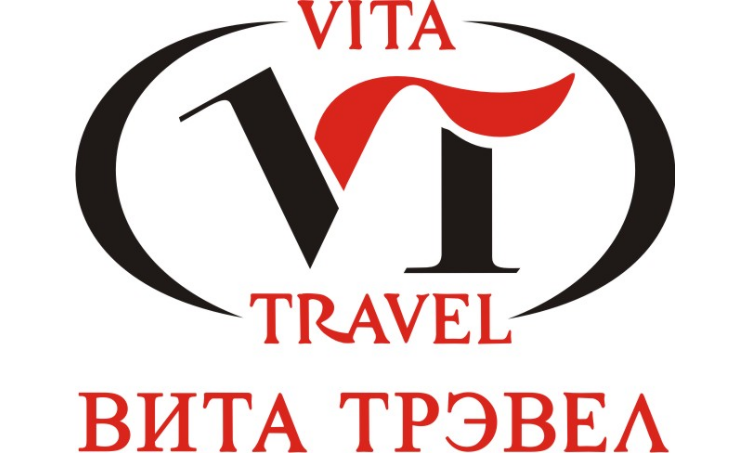 на организацию визовой поддержкиг. Челябинск                                                                                                                                          «___» ___________________ 2018ООО ТК "ВИТА Трэвел" именуемый в дальнейшем - «Поверенный», в лице Генерального директора Ципордей Алексея Владимировича, действующего на основании Устава с одной стороны, и ____________________________________________________________________________ в лице ____________________________________________________________________________ действующего(ей) на основании Устава, именуемый в дальнейшем - «Доверитель», с другой стороны, заключили настоящий Договор о нижеследующем:1. ПРЕДМЕТ ДОГОВОРА1.1. Поверенный обязуется от имени и за счет  Доверителя, по его поручению, осуществить юридические и фактические действия по оформлению визовых документов в консульских службах Посольств различных стран1.2. Далее везде, где по тексту  договора указан Доверитель, имеются ввиду также третьи лица, в интересах которых он действует или сопровождающие его лица, в том числе несовершеннолетние.1.3. Доверитель передает Поверенному денежные средства, предоставляет все необходимые и достаточные сведения и документы, необходимые для исполнения данного поручения, а Поверенный передает Доверителю все исполненное им по поручению.2. ПРАВА И ОБЯЗАННОСТИ СТОРОН2.1. Обязанности Поверенного:2.1.1. Поверенный обязуется подготовить необходимые для оформления въездной визы документы и передать их в соответствующее посольство согласно предоставленному Доверителем списку лиц, для которых необходимо получить въездные  визы.2.1.2. В целях настоящего Договора Поверенный совершает следующие действия:принимает необходимые документы и оплату от Доверителя подготавливает необходимый пакет документов согласно требованиям посольства на основании сведений, предоставленных Доверителем, указанных в Анкете;производит  оплату консульского сбора за счет Доверителя;передаёт в посольство необходимый комплект документов;получает паспорта (с оформленными визами или с отметкой или сопроводительным письмом об отказе в выдаче визы)передает паспорта Доверителю по месту фактического нахождения Поверенного (в течение 3 рабочих дней после получения паспорта из посольства)2.1.3. Поверенный обязуется информировать Доверителя о правилах выдачи виз и требованиях посольства к соискателям.2.1.4. В случае вызова Доверителя на личное собеседование в посольство Поверенный обязуется уведомить Доверителя не позднее, чем за сутки до назначенной даты собеседования.2.2. Поверенный имеет право:2.2.1. Отказаться от исполнения поручения в случае нарушения Доверителем порядка оплаты, установленного настоящим Договором, непредставления Доверителем существенных сведений, необходимых для оформления визы или нарушения иных обязанностей установленных настоящим Договором. В таком случае Доверитель обязуется оплатить Поверенному штраф,  согласно п. 2.3.6.2.2.2. Привлекать третьих лиц к исполнению данного поручения.2.3. Доверитель обязуется:2.3.1. Предоставить денежные средства необходимые для оформления визы в соответствии с п.3.1. настоящего Договора.2.3.2. Предоставить действующий загранпаспорт(а), фотографии, анкетные данные согласно Анкете, иные сведения и документы по требованию.2.3.3. Довести до сведения Поверенного достоверную информацию в полном объеме согласно Анкете, а также предоставить информацию об обстоятельствах, препятствующих возможности получения въездной визы в частности:имевший или имеющий место запрет или ограничение на въезд в любую страну или в группу стран (включая близких родственников), указать данную информацию в Анкете с подробным описанием; имевшее или имеющее место нарушение визового режима любой страны (включая близких родственников), указать данную информацию в Анкете с подробным описанием;необходимость получения Доверителем специальных разрешений или согласований от третьих лиц или компетентных органов, в том числе: согласия на выезд ребенка за границу, получения ребенком собственного загранпаспорта, вписания ребенка в загранпаспорт родителя, вклеивание фотографии ребенка в паспорт родителя, разрешения на вывоз оружия, разрешения на вывоз животного, разрешения на вывоз художественных ценностей и прочих формальных разрешений и согласований.2.3.4. Предоставить Поверенному точную информацию о своем адресе и телефон, для оперативной связи с Доверителем.2.3.5. При необходимости выдать Поверенному доверенность на совершение юридических действий предусмотренных настоящим Договором.2.3.6. В случае отмены Доверителем данного поручения, выплатить Поверенному штраф:-При отмене от 1 до 2 календарных дней после передачи документов Доверителем Поверенному – 2000 рублей-При отмене от 3 дней календарных дней после передачи документов Доверителем Поверенному – 100% от суммы заказа2.3.7. При заполнении документов на визу и/или при прохождении собеседования следовать инструкциям Поверенного.3. ПОРЯДОК РАСЧЕТОВ3.1. Денежные средства необходимые для исполнения поручения оплачиваются Доверителем путем 100% предоплаты.3.1.1. При оформлении каждого заказа уплачивается сумма в размере указанном в счете на оплату.3.2. Несвоевременная оплата Доверителем заказа рассматривается сторонами как отмена поручения по инициативе Доверителя, и взыскивается штраф, указанный в п.2.3.6. 3.3. В случае отказа Посольства в предоставлении визы Поверенный удерживает сумму в размере 100% от суммы заказа.4. ОТВЕТСТВЕННОСТЬ СТОРОН4.1. Поверенный несет ответственность за выполнение поручения по настоящему Договору в соответствии с условиями Договора и действующим законодательством РФ.4.2. Поверенный не несет ответственности за:4.2.1 За решение посольства или консульства в выдаче/не выдаче визы Доверителю.4.2.2. Убытки,  возникшие у Доверителя, в связи с отказом в выдаче визы или задержку в выдаче визы посольством или консульством.4.2.3. Убытки, возникшие у Доверителя, в связи с непредставлением и/или недостоверным предоставлением Доверителем сведений, определенных в п.2.3.2. настоящего Договора.4.2.4. Убытки, возникшие у Доверителя в связи с отказом во въезде в страну, при прохождении паспортного или таможенного контроля. 4.2.5. Убытки, возникшие у Доверителя, в связи с вызовом Доверителя на собеседование в Консульство. 4.3. В случае нарушения Доверителем п.2.3.3. настоящего договора, а также при предоставлении недостоверных (поддельных) документов и копий документов Доверитель обязан выплатить Поверенному штраф в размере 20 000 (двадцать тысяч) рублей.5. ПОРЯДОК РАСТОРЖЕНИЯ ДОГОВОРА5.1. Настоящий Договор может быть изменен или расторгнут по взаимному согласию Поверенного и Доверителя или по иным основаниям, предусмотренным действующим законодательством. 5.2. В случае расторжения договора по инициативе Доверителя, в том числе по независящим от Доверителя обстоятельствам Доверитель уплачивает штраф согласно п.2.3.6.5.3. В случае расторжения договора по инициативе Поверенного, Поверенный возмещает Доверителю 100% от суммы заказа.5.4. В случае расторжения договора по инициативе Поверенного, но в результате обстоятельств, не зависящих от Поверенного, Поверенный возмещает Доверителю стоимость заказа, за вычетом фактически понесенных расходов.6. ПРОЧИЕ УСЛОВИЯ6.1. Настоящий Договор вступает в силу с момента его подписания обеими сторонами и действует один год с момента подписани. Все Приложения и дополнения (в том числе Анкета(-ы)), являются неотъемлемой частью настоящего Договора. В случае отсутствия от одной из сторон письменного уведомления о расторжении Договора, Договор пролонгируется автоматически на один год.6.2. Все споры и разногласия, возникшие из настоящего Договора или в связи с ним, стороны решают путем проведения переговоров. В случае не достижения согласия спор передается на разрешение суда по месту нахождения Поверенного.6.3. Доверитель предупрежден о требованиях, предъявляемых посольством страны въезда к документам и анкетным данным Доверителя; а также о возможности страхования расходов (оплаченные отели, билеты и другие услуги не относящиеся к данному договору), возникших вследствие отказа или задержки в выдаче визы, а также вследствие выдаче визы на иной срок, что подтверждает своей подписью.6.4. Доверитель предупрежден, что посольство или консульство может без объяснения причин изменить даты и срок выдаваемой визы. В данном случае возврат денежных средств не осуществляется.6.5. Доверитель предупрежден, что посольство или консульство может задержать выдачу визы, и выдать паспорт за 1-2 дня до начала действия визы (не зависимо от того, когда были поданы документы). В данном случае возможна доставка документов в Москве (к рейсу вылета или прилета), а также срочная доставка документов в г. Челябинск. Возможность оказания и стоимость данных услуг оговаривается и оплачивается дополнительно. 6.6. Доверитель предупрежден, что курьерские услуги, включенные в стоимость, осуществляется только в будние дни. Срок доставки с момента получения документов из посольства составляет до 3 рабочих дней.6.7. Доверитель предупрежден, что окончательное решение о разрешение въезда в страну принимают таможенные, пограничные и другие уполномоченные службы иностранных государств и полученная виза не является гарантией въезда в страну предполагаемого пребывания.6.8. В случае оформления договора Доверителем дистанционно, факт оплаты по настоящему договору со стороны Доверителя является подтверждением ознакомления и согласия Доверителя со всеми условиями договора.14. РЕКВИЗИТЫ СТОРОНПоверенныйООО ТК "ВИТА Трэвел"Юридический адрес: 454091, Челябинская обл., г. Челябинск, ул. Цвиллинга, д. 44Фактический адрес: 454091, г. Челябинск, ул. Цвиллинга, д. 44ИНН: 7452023824, КПП 745101001р/с 40702810410000044649 в АО "ТИНЬКОФФ БАНК"БИК 044525974, к/с 30101810145250000974телефон: (351)700-11-10, 200-99-10https://vita-travel.comГенеральный директор/Ципордей А.В./Доверитель//